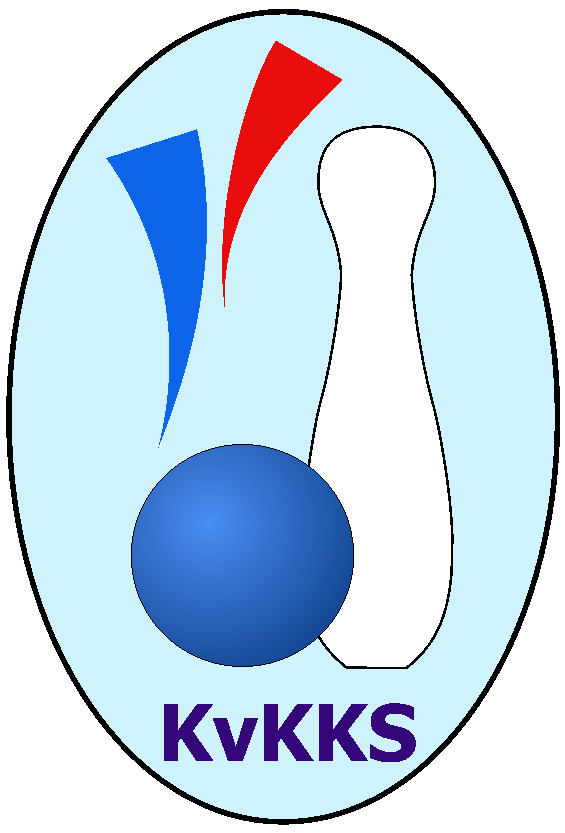 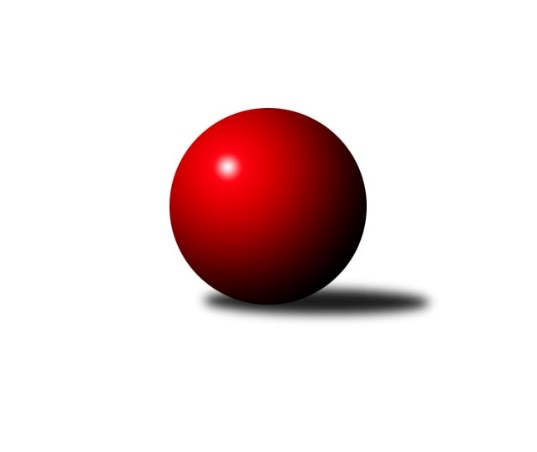 Č.4Ročník 2019/2020	5.10.2019Nejlepšího výkonu v tomto kole: 2576 dosáhlo družstvo: SKK K.Vary B Krajský přebor KV 2019/2020Výsledky 4. kolaSouhrnný přehled výsledků:Sokol Teplá	- TJ Šabina 	8:8	2416:2442		5.10.SKK K.Vary B 	- Kuželky Aš C	15:1	2576:2399		5.10.TJ Lomnice B	- TJ Lomnice D	8:8	2355:2384		5.10.TJ Jáchymov B	- Slavia K.Vary	10:6	2457:2446		5.10.Kuželky Aš B	- Slovan KV C	6:10	2510:2512		5.10.TJ Lomnice C	- Loko Cheb C	10:6	2423:2289		5.10.Tabulka družstev:	1.	TJ Jáchymov B	4	4	0	0	42 : 22	2406	8	2.	Kuželky Aš B	4	3	0	1	49 : 15	2546	6	3.	SKK K.Vary B	4	3	0	1	41 : 23	2507	6	4.	TJ Šabina	4	2	1	1	36 : 28	2424	5	5.	Slavia K.Vary	4	2	0	2	38 : 26	2490	4	6.	TJ Lomnice C	4	2	0	2	32 : 32	2403	4	7.	Loko Cheb C	4	2	0	2	31 : 33	2385	4	8.	Slovan KV C	4	2	0	2	28 : 36	2408	4	9.	Sokol Teplá	4	1	1	2	32 : 32	2495	3	10.	TJ Lomnice B	4	1	1	2	30 : 34	2474	3	11.	TJ Lomnice D	4	0	1	3	16 : 48	2362	1	12.	Kuželky Aš C	4	0	0	4	9 : 55	2348	0Podrobné výsledky kola:	 Sokol Teplá	2416	8:8	2442	TJ Šabina 	Miroslava Poláčková	 	 206 	 207 		413 	 2:0 	 398 	 	205 	 193		Pavel Kučera	Rostislav Milota	 	 187 	 164 		351 	 0:2 	 407 	 	193 	 214		Tomáš Seidl	Jiří Velek	 	 206 	 197 		403 	 2:0 	 400 	 	191 	 209		Marek Zvěřina	Jan Mandák	 	 189 	 202 		391 	 0:2 	 394 	 	206 	 188		Jiří Beneš ml.	Miroslav Pešťák	 	 211 	 218 		429 	 2:0 	 417 	 	207 	 210		Jaromír Černý	Luboš Axamský	 	 218 	 211 		429 	 2:0 	 426 	 	214 	 212		Gerhard Brandlrozhodčí: Luboš Axamský Nejlepšího výkonu v tomto utkání: 429 kuželek dosáhli: Miroslav Pešťák, Luboš Axamský	 SKK K.Vary B 	2576	15:1	2399	Kuželky Aš C	Pavel Boháč	 	 219 	 236 		455 	 2:0 	 354 	 	170 	 184		Jiří Plavec	Václav Čechura	 	 219 	 211 		430 	 2:0 	 411 	 	191 	 220		Ota Maršát ml.	Martina Sobotková	 	 214 	 226 		440 	 2:0 	 420 	 	210 	 210		Ota Laudát	Bronislava Hánělová	 	 193 	 214 		407 	 1:1 	 407 	 	195 	 212		Vladimír Míšanek	Václav Zeman	 	 219 	 209 		428 	 2:0 	 409 	 	197 	 212		Jitka Laudátová	Vítězslav Vodehnal	 	 207 	 209 		416 	 2:0 	 398 	 	187 	 211		Vladimír Veselý ml.rozhodčí: Vítězslav Vodehnal Nejlepší výkon utkání: 455 - Pavel Boháč	 TJ Lomnice B	2355	8:8	2384	TJ Lomnice D	Lucie Vajdíková	 	 215 	 203 		418 	 2:0 	 407 	 	207 	 200		Radek Plechatý	Zuzana Kožíšková	 	 203 	 200 		403 	 0:2 	 440 	 	228 	 212		Michaela Heidlerová	Radek Cholopov	 	 181 	 206 		387 	 2:0 	 364 	 	183 	 181		Lucie Maněnová	Zdeněk Chvátal	 	 193 	 229 		422 	 2:0 	 403 	 	201 	 202		Libuše Korbelová	Rudolf Štěpanovský	 	 185 	 203 		388 	 2:0 	 378 	 	187 	 191		Hanuš Slavík	Pavel Přerost	 	 174 	 163 		337 	 0:2 	 392 	 	204 	 188		Josef Zvěřinarozhodčí: Zdeněk Chvátal Nejlepší výkon utkání: 440 - Michaela Heidlerová	 TJ Jáchymov B	2457	10:6	2446	Slavia K.Vary	Miroslav Vlček	 	 203 	 214 		417 	 2:0 	 381 	 	173 	 208		Štefan Cimbala	Vlastimil Čegan	 	 207 	 199 		406 	 0:2 	 410 	 	201 	 209		Ondřej Černohous	Stanislav Pelc	 	 200 	 202 		402 	 2:0 	 396 	 	190 	 206		Vladimír Černohous	Štefan Mrenica	 	 212 	 213 		425 	 0:2 	 431 	 	226 	 205		Radek Cimbala	Vladimír Lukeš	 	 182 	 216 		398 	 0:2 	 422 	 	203 	 219		Jozef Vaško	Vladimír Maxa	 	 177 	 232 		409 	 2:0 	 406 	 	193 	 213		Martin Mojžíšrozhodčí: Jiří Šeda Nejlepší výkon utkání: 431 - Radek Cimbala	 Kuželky Aš B	2510	6:10	2512	Slovan KV C	Dagmar Jedličková	 	 218 	 208 		426 	 2:0 	 394 	 	191 	 203		Michaela Čejková	Václav Vieweg	 	 202 	 204 		406 	 0:2 	 420 	 	229 	 191		Miroslav Handšuh	Václav Mašek	 	 187 	 244 		431 	 2:0 	 414 	 	223 	 191		Jiří Šafr	Luděk Kratochvíl	 	 202 	 193 		395 	 0:2 	 416 	 	201 	 215		Pavlína Stašová	Václav Veselý	 	 210 	 195 		405 	 2:0 	 385 	 	180 	 205		Jaroslava Chlupová	Martina Pospíšilová	 	 255 	 192 		447 	 0:2 	 483 	 	240 	 243		Marcel Toužimskýrozhodčí: Václav Mašek Nejlepší výkon utkání: 483 - Marcel Toužimský	 TJ Lomnice C	2423	10:6	2289	Loko Cheb C	Petr Lidmila	 	 200 	 200 		400 	 2:0 	 383 	 	191 	 192		Pavel Pokorný	Jiří Flejšar	 	 219 	 214 		433 	 2:0 	 334 	 	150 	 184		Petr Málek	Růžena Kovačíková	 	 184 	 186 		370 	 0:2 	 386 	 	205 	 181		Eva Nováčková	Petr Janda	 	 212 	 208 		420 	 2:0 	 375 	 	183 	 192		Jana Hamrová	Lubomír Hromada	 	 200 	 203 		403 	 0:2 	 409 	 	223 	 186		Jiří Nováček	Monika Maněnová	 	 205 	 192 		397 	 0:2 	 402 	 	204 	 198		Bohumil Vyleťalrozhodčí: Růžena Kovačíková Nejlepší výkon utkání: 433 - Jiří FlejšarPořadí jednotlivců:	jméno hráče	družstvo	celkem	plné	dorážka	chyby	poměr kuž.	Maximum	1.	Ivan Žaloudík 	SKK K.Vary B 	472.50	312.5	160.0	3.0	2/3	(480)	2.	Marcel Toužimský 	Slovan KV C	463.50	311.0	152.5	3.3	2/3	(483)	3.	Michaela Heidlerová 	TJ Lomnice D	446.50	301.8	144.8	3.8	2/3	(467)	4.	Radek Cimbala 	Slavia K.Vary	439.67	303.3	136.3	5.3	3/3	(448)	5.	Luboš Axamský 	Sokol Teplá	435.17	300.2	135.0	4.7	3/3	(451)	6.	Miroslava Boková 	Sokol Teplá	434.00	295.0	139.0	5.0	2/3	(460)	7.	Pavel Boháč 	SKK K.Vary B 	433.00	286.7	146.3	2.7	3/3	(455)	8.	Miroslava Poláčková 	Sokol Teplá	433.00	292.5	140.5	2.0	2/3	(453)	9.	Miroslav Pešťák 	Sokol Teplá	432.00	305.3	126.7	7.0	3/3	(443)	10.	Lucie Vajdíková 	TJ Lomnice B	430.83	287.5	143.3	5.8	3/3	(447)	11.	Miroslav Budil 	Loko Cheb C	430.75	287.3	143.5	3.0	2/3	(453)	12.	Martin Mojžíš 	Slavia K.Vary	430.67	295.7	135.0	4.8	3/3	(510)	13.	Petr Janda 	TJ Lomnice C	430.50	288.0	142.5	6.0	1/1	(441)	14.	Václav Mašek 	Kuželky Aš B	428.17	290.3	137.8	6.7	2/2	(457)	15.	Dagmar Jedličková 	Kuželky Aš B	427.67	297.2	130.5	6.3	2/2	(453)	16.	Lubomír Hromada 	TJ Lomnice C	427.50	300.5	127.0	8.0	1/1	(452)	17.	Jiří Nováček 	Loko Cheb C	426.75	286.5	140.3	2.5	2/3	(461)	18.	Jozef Vaško 	Slavia K.Vary	426.00	288.8	137.3	6.0	2/3	(444)	19.	Václav Vieweg 	Kuželky Aš B	425.25	299.8	125.5	7.0	2/2	(435)	20.	Luděk Kratochvíl 	Kuželky Aš B	424.83	297.8	127.0	7.5	2/2	(462)	21.	Věra Martincová 	TJ Lomnice B	424.00	293.3	130.7	7.3	3/3	(433)	22.	Pavlína Stašová 	Slovan KV C	423.17	284.2	139.0	7.0	3/3	(437)	23.	Tomáš Seidl 	TJ Šabina 	422.50	288.8	133.8	6.0	2/3	(461)	24.	Eduard Seidl 	TJ Šabina 	421.50	286.5	135.0	5.0	2/3	(433)	25.	Zdeněk Chvátal 	TJ Lomnice B	420.75	297.0	123.8	9.3	2/3	(439)	26.	Václav Veselý 	Kuželky Aš B	419.33	290.8	128.5	5.8	2/2	(439)	27.	Jiří Flejšar 	TJ Lomnice C	419.25	298.0	121.3	8.5	1/1	(433)	28.	Ondřej Černohous 	Slavia K.Vary	419.17	294.8	124.3	6.5	3/3	(447)	29.	Miroslav Handšuh 	Slovan KV C	418.83	292.2	126.7	9.3	3/3	(474)	30.	Václav Zeman 	SKK K.Vary B 	418.00	296.0	122.0	7.7	3/3	(428)	31.	Jiří Šafr 	Slovan KV C	417.33	295.2	122.2	9.2	3/3	(442)	32.	Jaromír Černý 	TJ Šabina 	417.17	280.5	136.7	6.0	3/3	(430)	33.	Vladimír Maxa 	TJ Jáchymov B	417.17	286.8	130.3	5.7	3/3	(428)	34.	Vítězslav Vodehnal 	SKK K.Vary B 	416.83	283.7	133.2	6.7	3/3	(439)	35.	Radek Plechatý 	TJ Lomnice D	414.33	291.8	122.5	8.7	3/3	(435)	36.	Zuzana Kožíšková 	TJ Lomnice B	413.67	303.3	110.3	12.0	3/3	(420)	37.	Štefan Mrenica 	TJ Jáchymov B	412.50	294.0	118.5	8.0	2/3	(425)	38.	Martina Sobotková 	SKK K.Vary B 	412.33	293.0	119.3	7.5	3/3	(440)	39.	Miroslav Vlček 	TJ Jáchymov B	410.50	287.0	123.5	6.0	2/3	(417)	40.	Stanislav Pelc 	TJ Jáchymov B	410.00	284.2	125.8	7.7	3/3	(436)	41.	Vladislav Urban 	Kuželky Aš B	407.50	287.0	120.5	11.5	2/2	(424)	42.	Václav Čechura 	SKK K.Vary B 	407.00	286.0	121.0	10.0	2/3	(456)	43.	Jiří Velek 	Sokol Teplá	406.33	282.2	124.2	6.8	3/3	(427)	44.	Vladimír Černohous 	Slavia K.Vary	405.00	287.3	117.7	7.7	3/3	(452)	45.	Ota Maršát  ml.	Kuželky Aš C	404.83	286.0	118.8	9.3	3/3	(411)	46.	Bronislava Hánělová 	SKK K.Vary B 	403.83	287.7	116.2	6.7	3/3	(440)	47.	Jaromír Valenta 	Sokol Teplá	403.50	279.0	124.5	6.0	2/3	(436)	48.	Eva Nováčková 	Loko Cheb C	402.83	290.3	112.5	8.7	3/3	(432)	49.	Ota Laudát 	Kuželky Aš C	402.17	289.2	113.0	8.0	3/3	(425)	50.	Marek Zvěřina 	TJ Šabina 	402.00	282.3	119.7	7.7	3/3	(411)	51.	Libuše Korbelová 	TJ Lomnice D	401.50	272.3	129.3	6.3	2/3	(409)	52.	Monika Maněnová 	TJ Lomnice C	401.00	278.5	122.5	10.3	1/1	(414)	53.	Radek Cholopov 	TJ Lomnice B	400.83	289.2	111.7	5.8	3/3	(418)	54.	Bohumil Vyleťal 	Loko Cheb C	400.00	276.0	124.0	7.5	2/3	(402)	55.	Vladimír Lukeš 	TJ Jáchymov B	399.67	279.3	120.3	8.8	3/3	(404)	56.	Gerhard Brandl 	TJ Šabina 	397.50	277.0	120.5	8.5	2/3	(426)	57.	Albert Kupčík 	TJ Lomnice C	397.00	271.0	126.0	6.0	1/1	(397)	58.	Pavel Přerost 	TJ Lomnice B	396.83	280.8	116.0	8.3	3/3	(420)	59.	Tereza Štursová 	TJ Lomnice B	396.00	282.0	114.0	7.5	2/3	(402)	60.	Vladimír Míšanek 	Kuželky Aš C	395.17	280.5	114.7	11.5	3/3	(420)	61.	František Seidl 	TJ Šabina 	395.00	279.0	116.0	8.5	2/3	(420)	62.	Vladimír Veselý  ml.	Kuželky Aš C	393.67	280.0	113.7	10.7	3/3	(418)	63.	Růžena Kovačíková 	TJ Lomnice C	393.50	285.5	108.0	11.3	1/1	(419)	64.	Jana Hamrová 	Loko Cheb C	392.83	289.3	103.5	11.8	3/3	(423)	65.	Jitka Laudátová 	Kuželky Aš C	392.50	285.7	106.8	11.3	3/3	(409)	66.	Ladislav Martínek 	TJ Jáchymov B	392.00	269.5	122.5	8.5	2/3	(398)	67.	Pavel Kučera 	TJ Šabina 	391.67	281.3	110.3	10.7	3/3	(406)	68.	Štefan Cimbala 	Slavia K.Vary	391.50	286.2	105.3	10.0	3/3	(405)	69.	Vlastimil Čegan 	TJ Jáchymov B	391.00	272.3	118.8	9.0	2/3	(410)	70.	Petr Lidmila 	TJ Lomnice C	390.33	269.3	121.0	7.3	1/1	(400)	71.	Jiří Beneš  ml.	TJ Šabina 	390.00	278.7	111.3	9.7	3/3	(394)	72.	Pavel Pokorný 	Loko Cheb C	388.50	282.2	106.3	10.5	3/3	(407)	73.	Lucie Maněnová 	TJ Lomnice D	387.50	274.2	113.3	10.5	3/3	(411)	74.	Jaroslava Chlupová 	Slovan KV C	387.50	285.0	102.5	12.0	2/3	(390)	75.	Hanuš Slavík 	TJ Lomnice D	384.17	276.3	107.8	12.8	3/3	(413)	76.	Rostislav Milota 	Sokol Teplá	383.33	262.5	120.8	10.5	3/3	(404)	77.	Jaroslav Bendák 	TJ Lomnice C	377.00	272.5	104.5	13.5	1/1	(383)	78.	Jiří Šeda 	TJ Jáchymov B	376.67	269.0	107.7	10.3	3/3	(381)	79.	Jiří Plavec 	Kuželky Aš C	363.33	267.0	96.3	16.0	3/3	(397)	80.	Josef Zvěřina 	TJ Lomnice D	359.00	272.3	86.8	20.3	2/3	(392)	81.	Petr Málek 	Loko Cheb C	358.67	253.7	105.0	10.0	3/3	(386)	82.	Zdeňka Zmeškalová 	Slovan KV C	358.00	263.0	95.0	13.0	2/3	(363)	83.	Michaela Čejková 	Slovan KV C	351.50	255.0	96.5	17.0	2/3	(394)	84.	Luboš Kožíšek 	TJ Lomnice C	326.00	258.0	68.0	21.0	1/1	(326)		Martina Pospíšilová 	Kuželky Aš B	447.33	296.3	151.0	4.0	1/2	(454)		Luděk Stříž 	Slovan KV C	422.00	302.5	119.5	7.5	1/3	(445)		Daniel Hussar 	Loko Cheb C	407.00	282.0	125.0	6.0	1/3	(407)		Jan Mandák 	Sokol Teplá	397.00	285.0	112.0	10.0	1/3	(403)		Silva Čedíková 	TJ Lomnice D	397.00	295.0	102.0	15.0	1/3	(397)		Ivona Mašková 	Kuželky Aš C	393.00	280.0	113.0	10.0	1/3	(393)		Ludvík Maňák 	TJ Lomnice D	392.00	269.0	123.0	8.0	1/3	(392)		Rudolf Štěpanovský 	TJ Lomnice B	388.00	283.0	105.0	12.0	1/3	(388)		Jiří Beneš 	TJ Šabina 	386.00	282.0	104.0	7.0	1/3	(386)		Zdeněk Chmel 	Slavia K.Vary	361.00	283.0	78.0	16.0	1/3	(361)		Václav Basl 	TJ Lomnice D	325.00	223.0	102.0	15.0	1/3	(325)		Vladimír Štýber 	Slovan KV C	280.00	201.0	79.0	17.0	1/3	(280)Sportovně technické informace:Starty náhradníků:registrační číslo	jméno a příjmení 	datum startu 	družstvo	číslo startu13858	Miroslav Vlček	05.10.2019	TJ Jáchymov B	4x
Hráči dopsaní na soupisku:registrační číslo	jméno a příjmení 	datum startu 	družstvo	Program dalšího kola:5. kolo12.10.2019	so	9:00	SKK K.Vary B  - TJ Šabina 	12.10.2019	so	9:00	TJ Lomnice B - Sokol Teplá	12.10.2019	so	9:00	TJ Jáchymov B - Loko Cheb C	12.10.2019	so	11:30	Kuželky Aš B - TJ Lomnice C	12.10.2019	so	12:30	TJ Lomnice D - Slovan KV C	13.10.2019	ne	11:00	Slavia K.Vary - Kuželky Aš C	Nejlepší šestka kola - absolutněNejlepší šestka kola - absolutněNejlepší šestka kola - absolutněNejlepší šestka kola - absolutněNejlepší šestka kola - dle průměru kuželenNejlepší šestka kola - dle průměru kuželenNejlepší šestka kola - dle průměru kuželenNejlepší šestka kola - dle průměru kuželenNejlepší šestka kola - dle průměru kuželenPočetJménoNázev týmuVýkonPočetJménoNázev týmuPrůměr (%)Výkon2xMarcel ToužimskýSlovan K.Vary C4832xMarcel ToužimskýSlovan K.Vary C115.874831xPavel BoháčSKK K.Vary B4552xMichaela HeidlerováTJ Lomnice D109.474402xMartina PospíšilováKuželky Aš B4471xPavel BoháčSKK K.Vary B108.624552xMichaela HeidlerováTJ Lomnice D4402xRadek CimbalaSlavia K.Vary107.884311xMartina SobotkováSKK K.Vary B4401xJiří FlejšarTJ Lomnice C107.734331xJiří FlejšarTJ Lomnice C4331xMartina PospíšilováKuželky Aš B107.24447